Sunday- 19th Monday-20th Tuesday- 21st Wednesday- 22nd Thursday-23rd Friday -24th Saturday – 25th 7:00Meal 1Strawberry Shakeology, ½ banana, pb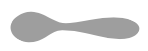 9:30Meal 2Ham & Spinach Omelet, breakfast potatoes 12:30Meal 3salad or sandwich 3:30Meal 4Chips & salsa, cheese6:30Meal 5Grilled Peaches & Pork5:00		Meal 1Strawberry Shakeology, ½ banana, coconut oil6:00Energize6:30Hydrate8:00Recover½ banana9:00Post Workout MealSausage & pepper wrap12:00Pre-Workout MealGrilled Peaches & Pork3:00Meal 2Chips & salsa, cheese6:30Meal 3Chicken Pesto Pasta, green beans, olives9:00Recharge5:00		Meal 1Strawberry Shakeology, ½ banana, coconut oil6:00Energize6:30Hydrate8:00Recover½ banana9:00Post Workout MealHam & Spinach Omelet, breakfast potatoes12:00Pre-Workout MealChicken Pesto Pasta, green beans3:00Meal 2carrots & hummus with grapes6:30Meal 3Spaghetti & Meatballs, olives9:00Recharge5:00		Meal 1Strawberry Shakeology, ½ banana, coconut oil6:00Energize6:30Hydrate8:00RecoverApple9:00Post Workout MealSausage & pepper wrap12:00Pre-Workout MealSpaghetti & Meatballs3:00Meal 2Spinach Watermelon Salad , sunflower seeds6:30Meal 3Fixate Chicken Enchiladas (Fixate), bell peppers9:00Recharge5:00		Meal 1Strawberry Shakeology, ½ banana, coconut oil6:00Energize6:30Hydrate8:00Recover½ banana9:00Post Workout MealHam & Spinach Omelet, breakfast potatoes12:00Pre-Workout MealFixate Chicken Enchiladas (Fixate), bell peppers3:00Meal 2Spinach Watermelon Salad , sunflower seeds6:30Meal 3leftovers9:00Recharge5:00		Meal 1Strawberry Shakeology, ½ banana, coconut oil6:00Energize6:30Hydrate8:00RecoverApple9:00Post Workout MealSausage & pepper wrap12:00Pre-Workout MealSalad or sandwich3:00Meal 2Spinach Watermelon Salad w/feta6:30Meal 3Out9:00Recharge7:00		Meal 1Strawberry Shakeology, ½ banana, coconut oil8:00Energize8:30Hydrate10:00Recoverorange11:00Post Workout MealHam & Spinach Omelet, breakfast potatoes2:00Pre-Workout MealSalad or sandwich4:00Meal 2carrots & hummus with grapes6:30Meal 3Out9:00Recharge